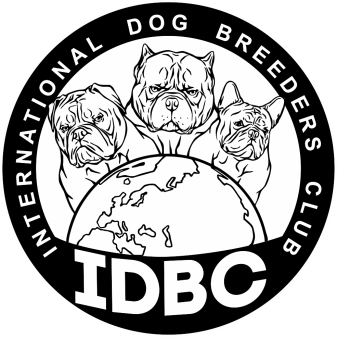 ЗАЯВЛЕНИЕ НА РЕГИСТРАЦИЮ НАЗВАНИЯ ПИТОМНИКАПрошу зарегистрировать название моего питомника в International Dog Breeders Club  ( IDBC).(заполняется на компьютере, либо печатными буквами)Название питомника на латинице (большими буквами) ______________________________________________________________________________________Владелец (большими буквами): ФИО  на русском языке _______________________________________________________________ФИО на латинице _____________________________________________________________________Контактные данные (большими буквами):Адрес для корреспонденции (с индексом) на русском __________________________________________________________________________________________________________________________________________________________________________________________________________________Адрес для корреспонденции (с индексом) на латинице ________________________________________________________________________________________________________________________________________________________________________________________________________________Телефон: ____________________________________________Электронная почта:___________________________________Заполнение данного заявления подтверждает добровольность моего взноса на развитие клуба___________________________________________________/________________________________                         (ФИО полностью )                                                                                                                      (подпись)Дата заполнения _______________________Заполнение данного заявления подтверждает добровольность пожертвования на развитие клуба, а так же, согласие на обработку и хранение персональных данных (ФИО и адрес для корреспонденции), которые будут использоваться для изготовления сертификата.Отправить на электронную почту: office.idbc@gmail.comИнстаграм: @Idbc_dog          Телефон: +7 915 111 51 71 Анна